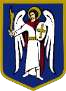 ДЕПУТАТКИЇВСЬКОЇ МІСЬКОЇ РАДИ IX СКЛИКАННЯ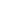 «	»	202   р.	№ 	В.о. директораКП «Київська міська лікарня ветеринарної медицини»Н.МАЗУРДепутатське звернення                                                                                                      щодо усунення небезпек від розміщення агресивної собаки  за адресою: вул. Орловська,  буд. 15Шановна Наталіє Вікторівно!    До мене, як до депутата Київської міської ради, звернулися мешканці багатоквартирного житлового будинку, який знаходиться за адресою: вул. Орловська, буд. 15, в особі громадянина Хаврюченка Р.П., з письмовою заявою щодо усунення небезпек від розміщення агресивної собаки за даною адресою.    За інформацією мешканців, протягом тривалого часу поруч з багатоквартирним житловим будинком за даною адресою проживає собака, яка постійно проявляє агресію до мешканців. Через відсутність належного догляду та нагляду собака безконтрольно пересувається територією двору, де розміщено дитячий майданчик, а також систематично гавкає та нападає на людей, зокрема дітей.Так, 12.10.2021р. дана собака напала на громадянина Хаврюченко Р.П. за адресою: пер. Щусєва, 9, чим завдала йому моральної та матеріальної шкоди. Факт нападу зафіксований Національною  поліцією (звернення №ЄО71433 від 20.10.2021). Крім того, на офіційному порталі контактного центру міста Києва (https://1551.gov.ua/)  зареєстровано низку скарг громадян на фізичні напади даної тварини: №1-568450(15.06.2021), №1-640143(05.07.2021), №1-691167(18.07.2021), №1-816359(19.08.2021). Мешканці не мають можливості самостійно встановити наявність власника/опікуна даної собаки.Як наслідок систематичних нападів собак, мешканці будинку фактично позбавлені права вільно пересуватися територією мікрорайону. Дана ситуація є вкрай небезпечною для життя та здоров’я мешканців, а також погіршує умови проживання населення, а отже потребує негайного вирішення. Тривала бездіяльність відповідальних осіб призводить до існування нестерпних умов для проживання мешканців даного мікрорайону.У зв'язку з вищенаведеним, з метою захисту прав та законних інтересів громадян та забезпечення безпечних та належних умов проживання мешканців даного мікрорайону та тварин, враховуючи важливість та актуальність порушеного питання, керуючись ч. 4 ст. 12, ст. ст. 13, 14, 15, 17 Закону України «Про статус депутатів місцевих рад», прошу Вас провести обстеження умов утримання та проживання тварини та перевірку дотримання вимог Закону України «Про захист тварин від жорстокого поводження», «Київської міської цільової програми контролю за утриманням домашніх тварин та регулювання чисельності безпритульних тварин гуманними методами», що затверджена рішенням Київської міської ради від 24.12.2020 №20/20. під час поводження та утримання даної собаки, за результатами якого вжити всіх необхідних заходів щодо усунення існуючої небезпеки шляхом вилову та переміщення тварини до відповідного спеціалізованого закладу.  Крім того, прошу Вас встановити власника/опікуна даної собаки, та вжити заходів щодо притягнення їх до відповідальності за неналежне утримання тварини. Про результати розгляду звернення прошу повідомити мене через систему електронного документообігу АСКОД у встановлений законодавством строк.	Копію відповіді прошу надіслати громадянину Хаврюченко Р.П. за адресою: вул. Орловська, буд. 15, кв. 18.Додатки:1) колективна заява мешканців багатоквартирного житлового будинку № 15 на вул. Орловській в 1 прим. Депутат                                                                                   Олександр БРОДСЬКИЙ Вик. Шевченко Альона 0992371716